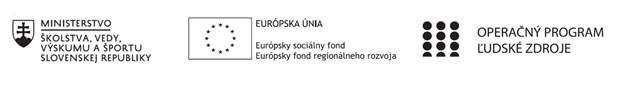 Správa o činnosti pedagogického klubu Príloha:  Prezenčná listina zo stretnutia pedagogického klubuPREZENČNÁ LISTINAMiesto konania stretnutia: Spojená škola, Jarmočná 132, Stará ĽubovňaDátum konania stretnutia: 12. 05. 2022Trvanie stretnutia: od 15.00 hod  do 18.00 hod	Zoznam účastníkov/členov pedagogického klubu:Meno prizvaných odborníkov/iných účastníkov, ktorí nie sú členmi pedagogického klubu  a podpis/y:Prioritná osVzdelávanieŠpecifický cieľ1.1.1 Zvýšiť inkluzívnosť a rovnaký prístup ku kvalitnému vzdelávaniu a zlepšiť výsledky a kompetencie detí a žiakovPrijímateľSpojená škola, Jarmočná 108, Stará ĽubovňaNázov projektuGramotnosťou k trhu práceKód projektu  ITMS2014+312011Z574Názov pedagogického klubu Klub praktického ekonómaDátum stretnutia  pedagogického klubu12. 05. 2022, štvrtok nepárny týždeňMiesto stretnutia  pedagogického klubuSpojená škola, organizačná  zložka OA, Jarmočná 132, Stará ĽubovňaMeno koordinátora pedagogického klubuIng. Kormanská  Jana Odkaz na webové sídlo zverejnenej správyhttps://oasl.edupage.org/a/gramotnostou-k-trhu-praceManažérske zhrnutie:Stručná anotáciaNa stretnutí členov klubu sme zhodnotili veľtrh pracovných príležitosti, ktorý sme zrealizovali pre študentov štvrtého a piateho ročníka práve v tento deň.  Ústredie práce, sociálnych vecí a rodiny a sieť EURES Slovensko po prvýkrát organizovalo veľtrh pracovných príležitosti online formou. Veľtrhu predchádzalo stretnutie žiakov s pracovníkmi UPSVaR, ktorí mali krátku prednášku k danému podujatiu, poskytli dôležité informácie pri hľadaní práce v zahraničí. Žiaci absolvovali aj test o  kariérnej orientácii. Kľúčové slová:  online veľtrh pracovných príležitosti, EURES Slovensko, Ústredie práce, sociálnych vecí a rodiny, európsky trh práceManažérske zhrnutie:Stručná anotáciaNa stretnutí členov klubu sme zhodnotili veľtrh pracovných príležitosti, ktorý sme zrealizovali pre študentov štvrtého a piateho ročníka práve v tento deň.  Ústredie práce, sociálnych vecí a rodiny a sieť EURES Slovensko po prvýkrát organizovalo veľtrh pracovných príležitosti online formou. Veľtrhu predchádzalo stretnutie žiakov s pracovníkmi UPSVaR, ktorí mali krátku prednášku k danému podujatiu, poskytli dôležité informácie pri hľadaní práce v zahraničí. Žiaci absolvovali aj test o  kariérnej orientácii. Kľúčové slová:  online veľtrh pracovných príležitosti, EURES Slovensko, Ústredie práce, sociálnych vecí a rodiny, európsky trh práceHlavné body, témy stretnutia, zhrnutie priebehu stretnutia:Zámerom  stretnutia, ktoré viedol  koordinátor činnosti klubu bolo: predstavenie témyorganizačné zabezpečenie online veľtrhu pracovných príležitosti definovanie problému – zhodnotenie podujatiaTéma stretnutia:  Organizačné zabezpečenie účasti na aktivitách ÚPSVaR  v súvislosti s pracovnými príležitosťami v EÚ  - Študenti štvrtého a piateho ročníka v čase vyučovania vo svojich triedach sledovali náborové podujatie „With EURES to EUROPE“. Členovia klubu umožnili žiakom sledovať tento veľtrh a absolvovať test profesionálnej orientácie. Definovanie problému Veľtrh pracovných príležitosti „With EURES to EUROPE!“ je vhodné podujatie pre žiakov, ktorí končia stredoškolské štúdium. V spolupráci s ÚPSVaR  sme umožnili žiakom IV.B a V.A , aby sa ho zúčastnili. Toto náborové podujatie ponúka záujemcom o prácu v zahraničí jedinečnú príležitosť uchádzať sa o voľné pracovné miesta v rôznych odvetviach. Žiaci získali informácie o životných a pracovných podmienkach v krajinách Európskej únie, informácie týkajúce sa mobility pracovnej sily v rámci európskeho trhu práce, veľa užitočných rád a podporných služieb.  Študenti mali možnosť bezplatnej účasti na podujatí, ktoré im prinesie nielen množstvo informácií, ale predovšetkým príležitosť získať prácu u overených európskych zamestnávateľov. V prípade záujmu môžu vyhľadať na stránke europeanjobdays.eu   zoznam zamestnávateľov ponúkaných pracovných pozícii.  Zároveň EURES poradcovia sú kedykoľvek pripravení na ich otázky. Žiaci s pracovníkmi ÚPSVaR pred spustením online veľtrhu absolvovali krátku prednášku a test profesionálnej  orientácie. Test ich usmernil, v ktorej oblasti by sa mohli podľa svojich schopnosti a vlastnosti uplatniť. Žiaci ocenili túto možnosť. Niektorým to pomohlo  utvrdiť sa, či sa rozhodli  v ďalšej svojej vzdelávacej či pracovnej  kariére správne . Hlavné body, témy stretnutia, zhrnutie priebehu stretnutia:Zámerom  stretnutia, ktoré viedol  koordinátor činnosti klubu bolo: predstavenie témyorganizačné zabezpečenie online veľtrhu pracovných príležitosti definovanie problému – zhodnotenie podujatiaTéma stretnutia:  Organizačné zabezpečenie účasti na aktivitách ÚPSVaR  v súvislosti s pracovnými príležitosťami v EÚ  - Študenti štvrtého a piateho ročníka v čase vyučovania vo svojich triedach sledovali náborové podujatie „With EURES to EUROPE“. Členovia klubu umožnili žiakom sledovať tento veľtrh a absolvovať test profesionálnej orientácie. Definovanie problému Veľtrh pracovných príležitosti „With EURES to EUROPE!“ je vhodné podujatie pre žiakov, ktorí končia stredoškolské štúdium. V spolupráci s ÚPSVaR  sme umožnili žiakom IV.B a V.A , aby sa ho zúčastnili. Toto náborové podujatie ponúka záujemcom o prácu v zahraničí jedinečnú príležitosť uchádzať sa o voľné pracovné miesta v rôznych odvetviach. Žiaci získali informácie o životných a pracovných podmienkach v krajinách Európskej únie, informácie týkajúce sa mobility pracovnej sily v rámci európskeho trhu práce, veľa užitočných rád a podporných služieb.  Študenti mali možnosť bezplatnej účasti na podujatí, ktoré im prinesie nielen množstvo informácií, ale predovšetkým príležitosť získať prácu u overených európskych zamestnávateľov. V prípade záujmu môžu vyhľadať na stránke europeanjobdays.eu   zoznam zamestnávateľov ponúkaných pracovných pozícii.  Zároveň EURES poradcovia sú kedykoľvek pripravení na ich otázky. Žiaci s pracovníkmi ÚPSVaR pred spustením online veľtrhu absolvovali krátku prednášku a test profesionálnej  orientácie. Test ich usmernil, v ktorej oblasti by sa mohli podľa svojich schopnosti a vlastnosti uplatniť. Žiaci ocenili túto možnosť. Niektorým to pomohlo  utvrdiť sa, či sa rozhodli  v ďalšej svojej vzdelávacej či pracovnej  kariére správne . Závery a odporúčania:a) spolupracovať s ÚPSVaR na ich aktivitách v oblasti uplatňovania sa na domácom aj zahraničnom trhu práceb) zrealizovať každý rok stretnutie pracovníkov ÚPSVaR so žiakmi končiacich ročníkov, aby získali potrebné informácie pri začleňovaní sa do hospodárskej praxe Závery a odporúčania:a) spolupracovať s ÚPSVaR na ich aktivitách v oblasti uplatňovania sa na domácom aj zahraničnom trhu práceb) zrealizovať každý rok stretnutie pracovníkov ÚPSVaR so žiakmi končiacich ročníkov, aby získali potrebné informácie pri začleňovaní sa do hospodárskej praxe Vypracoval (meno, priezvisko)Mgr. Daniela Jendrichovská Dátum12. 05. 2022PodpisSchválil (meno, priezvisko)Ing. Jana KormanskáDátum13. 05.  2022PodpisPrioritná os:VzdelávanieŠpecifický cieľ:1.1.1 Zvýšiť inkluzívnosť a rovnaký prístup ku kvalitnému vzdelávaniu a zlepšiť výsledky a kompetencie detí a žiakovPrijímateľ:Spojená škola, Jarmočná 108, Stará ĽubovňaNázov projektu:Gramotnosťou k trhu práceKód ITMS projektu:312011Z574Názov pedagogického klubu: Klub praktického ekonómač.Meno a priezviskoPodpisInštitúcia1. Ing. Jana Kormanská SŠ, Jarmočná 108, SL2.Mgr. Daniela JendrichovskáSŠ, Jarmočná 108, SL3.Ing. Iveta NovákováSŠ, Jarmočná 108, SLč.Meno a priezviskoPodpisInštitúcia